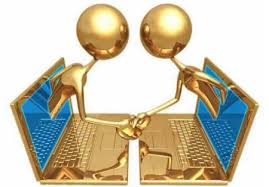 Jeudi dernier, nous avons fait la classe virtuelle. J’ai beaucoup aimé de voir mes copains et la maîtresse. Cela a été ma première vision – conférence, avec le lien qui nous a été transmis tout était facile et très simple.  Par contre, les problèmes de connexions se fait ressentir. Nous avons pu faire des additions décimales. Ensuite, nous avons fait des exercices sur le futur .Moi, j’ai trouvé que le temps est passé trop vite.J’ai hâte de refaire cette expérience dans 3 jours car c’était super !!!  Nathan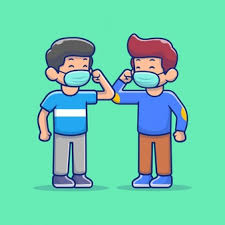 